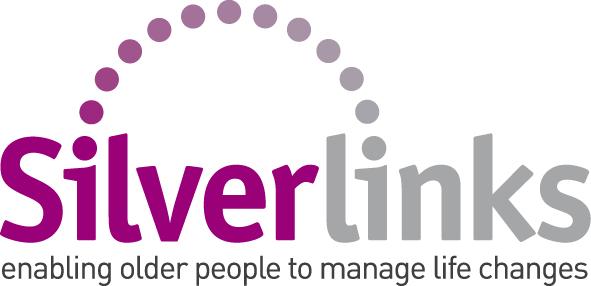 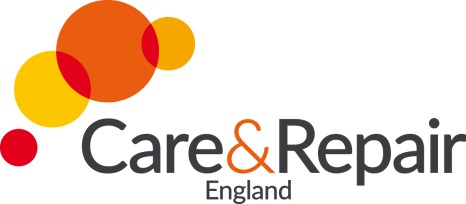 Making life changing decisions: housing optionsOlder people’s housing circumstances (nationally and in London)Rising population of older people and older people with long term conditions	* Older people over 55 live in 43% of households	* Over 60s set to rise by 50% in the next 20 years 	* 2.5 million people long term sick and disabled over 65	Where older people live – tenure, living alone, state of housing	* Most older people are home owners – 76% over 55 with 18% in social 	 housing and 6% private rented (London home owners 69%, 26% 	 	 social	 housing and 10% private rented) 	* Most older people live in mainstream housing (93%)	* Only 500,000 specialist homes (over 11m people over 65)	* One third of households in London have one person living alone Links with health and care	* Older people are more likely to live in poor housing than the rest of   	the population - 2 million older people live in non-decent homes	* The estimated cost of poor housing to the NHS is 1.4 billion per year	* 95% of homes lack even basic accessibility features 	Options in later life - to move or stay put? Are the options there?Staying at home – what to consider? First Stop/Elderly Accommodation Counsel website - HOOP (Housing Options for Older People tool: See here or call First Stop 0800 377 7070Staying at home – (meeting social needs) family friends/neighboursaccess to local facilitiessocial opportunities transportsafety and securitygetting out and about                                                   Staying at home (the home) – Living safely and well at home – see here or contact Care and Repair England 0115 950 6500Safe and securewarmth and energy lightingsafety/trip hazardssecurity Home adaptations, equipment and technology including alarms what might be available how to accessadaptations funding Disabled Facilities Grants See Silverlinks Adaptations fact sheet here equipment and technology options/funding - Disabled Living Foundation  Repairs and renovations grants and loans practical help and support with work – Home Improvement Agencies – find your local agency from Foundations  Staying at home (care and support)practical help - handypersons care and support services Moving – what to consider? See First Stop/Elderly Accommodation Counsel website - HOOP (Housing Options for Older People tool: See here or call First Stop 0800 377 7070 location design, size, layoutsecurity and safetyfacilities and costs friends and neighbours Moving options See Silverlinks fact sheets Housing for Older people here, Moving decision checklist here and Cost of moving home checklist heregeneral housingspecialist – sheltered and extra careliving with family?residential and nursing carecohousing and home share options?Where to get advice (nationally) See Silverlinks Useful contacts here First Stop: Advice line: 0800 377 7070Age UK: Advice Line: 0800 169 6565Independent Age: Advice Line: 0800 319 6789Disabled Living Foundation:  Tel: 0300 999 0004Turn 2 Us: Advice Line:  0808 802 2000Jane Minter Care & Repair England janeminter@careandrepair-england.org.uk